Załącznik nr 1 do Zarządzenia Nr 2/2021/2022Dyrektora Zespołu Szkolno – Przedszkolnego w Łękachz dnia 23 sierpnia 2021r. Procedury bezpieczeństwa obowiązujące na terenie 
Szkoły Podstawowej w Łękach
 w związku z zapobieganiem, przeciwdziałaniem i zwalczaniem COVID-19.aktualizacja sierpnia 2021 rI. CEL PROCEDURYCelem procedury jest ustalenie sposobu postępowania dla zapewnienia bezpieczeństwa i higieny pracy w Szkole Podstawowej w Łękach w związku z zapobieganiem, przeciwdziałaniem i zwalczaniem epidemii COVID-19.II. ZAKRES PROCEDURY I ODPOWIEDZIALNOŚĆZa wdrożenie procedury i zapoznanie z nią pracowników, rodziców i uczniów odpowiedzialny jest Dyrektor Zespołu Szkolno – Przedszkolnego w Łękach.Pracownicy wykonujący pracę na terenie szkoły w trakcie trwania epidemii COVID-19 są odpowiedzialni za przestrzeganie zasad BHP, a także za bezpieczne i higieniczne użytkowanie powierzonych im sprzętów i narzędzi oraz środków ochrony osobistej.Procedura określa działania, które minimalizują możliwość wystąpienia zakażenia, chociaż nie gwarantują całkowitego wyeliminowania ryzyka związanego z zakażeniem.Procedura obowiązuje wszystkich pracowników szkoły (dydaktycznych i obsługi), uczniów uczęszczających do szkoły i ich rodziców/opiekunów, a także inne osoby przebywające na teranie szkoły w okresie epidemii COVID-19.W szkole stosuje się wytyczne Głównego Inspektora Sanitarnego, Ministra Zdrowia oraz Ministra Edukacji i Nauki.Pracownicy, rodzice/opiekunowie dzieci, nauczyciele oraz inne osoby przebywające na terenie szkoły są zobowiązani do zapoznania się z procedurą, której treść jest zamieszczona na stronie internetowej szkoły (spleki@edukacja.kety.pl), a ponadto jest udostępniona zainteresowanym osobom przez mobidziennik i załączona jest do Księgi Zarządzeń Zespołu.Częściami integralnymi procedury są:załącznik nr 1 – spis i wyjaśnienie kluczowych terminów i pojęć występujących w procedurze,załącznik nr 2 – zestaw instrukcji dotyczących prawidłowego mycia i dezynfekowania rąk, bezpiecznego zakładania i zdejmowania maseczek oraz rękawiczek jednorazowych,załącznik nr 3 – wzór oświadczenia rodziców/opiekunów uczniów dotyczącego zgody na pomiar temperatury ciała ucznia,III. OGÓLNE ZASADY POSTĘPOWANIA NA TERENIE SZKOŁYW drodze do i ze szkoły rodzice/opiekunowie z dziećmi oraz uczniowie mogący samodzielnie korzystać z drogi publicznej powinni przestrzegać aktualnych przepisów prawa dotyczących zachowania w przestrzeni publicznej.Do minimum ogranicza się przebywanie osób trzecich w szkole.  Rodzice/opiekunowie nie wchodzą do budynku szkoły. Osoba przyprowadzająca dziecko nie wchodzi na teren szkoły. Jeśli potrzebna jest pomoc dziecku przy otwieraniu drzwi (dzieci klas młodszych), rodzic/opiekun jest zobowiązany do osłony ust i nosa oraz dezynfekcji rąk ( lub założenia jednorazowych rękawiczek).Przy wejściu do budynku szkoły zorganizowana jest strefa do odkażania rąk. W tej strefie znajduje się informacja o obowiązku dezynfekowania rąk oraz instrukcja użycia środka dezynfekującego (zob. załącznik nr 2). Osoby wchodzące do budynku szkoły mają możliwość użycia płynu do dezynfekcji rąk.Osoba wchodząca do budynków zobowiązana jest zachować wszelkie środki ostrożności:     obwiązuje osłona ust i nosa;  rękawiczki jednorazowe lub umycie rąk ( lub dezynfekcja);ochrona ust i nos podczas kichania; zachowanie dystansu społecznego min 1,5m.Należy regularnie myć ręce wodą z mydłem oraz zwracać uwagę, aby robili to uczniowie szczególnie po przyjściu do szkoły, przed jedzeniem, po powrocie ze spaceru lub pobytu na podwórku szkolnym i po skorzystaniu z toalety. Podczas pracy szkoły drzwi do budynku są zamykane. Dyrektor szkoły wyznacza pracowników, którzy w trakcie epidemii COVID-19 będą wpuszczać osoby do szkoły.W szkole uczniowie oraz pracownicy muszą zakrywać usta i nos  podczas przerw, korzystania z szatni oraz toalety. Podczas zajęć, w tym zajęć wychowania fizycznego, uczniowie i pracownicy mogą mieć odsłonięte usta i nos. Jeśli rodzic nie wyraża zgody na noszenie przez dziecko maseczki, powinien złożyć do dyrektora wniosek z uzasadnieniem (przeciwskazania muszą wynikać z opinii lekarza). W czasie przerw na korytarzach uczniowie nie mogą jeść i pić. W miarę potrzeb nauczyciel umożliwia spożywanie uczniom posiłków przez pierwsze 5 minut każdej lekcji (począwszy od lekcji drugiej). W tym czasie również nauczyciel ma prawo spożywać posiłek. Uczniowie mogą spożywać posiłki przyniesione z domu. Posiłki mogą być przynoszone w pojemnikach prywatnych i w nich spożywane.  Uczniowie są zobowiązani do posiadania własnych chusteczek higienicznych w celu wytarcia ławki po zakończonym posiłku.W szkole zostaje wyznaczone pomieszczenie (izolatka) przeznaczone dla osób z objawami chorobowymi. Na tablicy ogłoszeń SP w Łękach oraz w izolatce znajdują się numery telefonów do organu prowadzącego, stacji sanitarno-epidemiologicznej oraz służb medycznych, z którymi należy się skontaktować w przypadku stwierdzenia objawów chorobowych u osoby znajdującej się na terenie szkoły.Szkoła posiada termometr bezdotykowy, który jest dezynfekowany przez pracownika szkoły po każdym użyciu.  W szkole można zmierzyć temperaturę uczniowi w przypadku wystąpienia u niego objawów chorobowych. Temperaturę mierzy nauczyciel (po uzyskaniu pisemnej zgody rodzica), pod którego opieką pozostaje uczeń. Jeżeli taka sytuacja wystąpi na przerwie, temperaturę mierzy nauczyciel, który ma zaplanowane zajęcia z uczniem po przerwie. Uczniowie:z klas IV–VIII wchodzą do budynku szkoły wejściem bocznym, ale nie wcześniej niż od godziny 7:45; o godzinie 7:50, po przebraniu się i zmianie obuwia, obowiązkowo myją lub dezynfekują ręce i udają się pod sale; są zobligowani do założenia maseczki w chwili wejścia do budynku szkoły i noszenia jej do momentu rozpoczęcia lekcji;z klas I–III wchodzą do szkoły od godziny 7:40. Z klasy III wejściem bocznym i przechodzą na korytarz przy sali gimnastycznej. Z klasy II wejściem głównym i przechodzą do szatni, a następnie przebrani pod klasę. Klasa I wejściem bocznym, przebierają się i przechodzą do klasy, zmieniają obuwie myją lub dezynfekują ręce.nauczyciele i pozostali pracownicy szkoły wchodzą do szkoły wyjściem głównym.Uczniowie każdego oddziału po zakończonych zajęciach schodzą do szatni pod opieką nauczyciela.W szatni mogą jednocześnie przebywać uczniowie jednego oddziału klasowego. Koniecznym jest zachowanie dystansu społecznego.Uczniowie, którzy rozpoczynają zajęcia później niż o godz. 7:50, przychodzą do szkoły nie wcześniej niż 10 minut przed rozpoczęciem zajęć.Zajęcia dydaktyczno - wychowawcze dla danej klasy w miarę możliwości są prowadzone w jednej sali lekcyjnej i w taki sposób, aby do minimum ograniczyć kontakty uczniów między klasami.Rekomenduje się, aby odległość między stolikiem nauczyciela, a ławkami uczniów wynosiła co najmniej 1,5 m lub pozostawienie wolnej ławki w bezpośrednim sąsiedztwie stolika nauczyciela.Zajęcia dydaktyczno – wychowawcze odbywają się zgodnie z obowiązującym podziałem godzin. Do grupy uczniów w miarę możliwości są przyporządkowani stali nauczyciele. Nauczyciel prowadzący zajęcia w klasach I–III wyznacza przerwy dla uczniów: w odstępach stosownych do potrzeb, jednak nie rzadziej niż co 45 minut;w takim czasie, aby umożliwić zachowanie dystansu społecznego między osobami przebywającymi na ternie szkoły, szczególnie w miejscach wspólnych.Przerwy uczniowie spędzają w salach, w których prowadzone są zajęcia lub na korytarzu. Opiekę nad uczniami sprawują nauczyciele zgodnie z harmonogramem dyżurów obowiązującym w szkole. W przypadku sprzyjających warunków pogodowych uczniowie spędzają przerwy na świeżym powietrzu.W trakcie przerwy nauczyciel wietrzy salę, a jeżeli jest taka potrzeba, to także w czasie lekcji; wietrzenie odbywa się co najmniej raz na godzinę.Organizacja zajęć wychowania fizycznego:uczniowie: przebierają się w szatni, zachowując dystans społeczny,po przebraniu dezynfekują lub myją ręce dostępnymi środkami,wykonują polecenia nauczyciela, zachowując bezpieczny dystans, zarówno na boisku jak i sali gimnastycznejzgłaszają nauczycielowi zmianę samopoczucia,korzystają ze sprzętu sportowego tylko za zgodą nauczyciela;sprzęt do ćwiczeń przygotowuje nauczyciel (jeżeli dezynfekcja sprzętu jest niemożliwa, sprzęt zostaje wyłączony z użytkowania); po każdych zajęciach sprzęt używany przez uczniów jest odkładany w wyznaczone i oznakowane miejsce, a po każdym dniu zajęć jest dezynfekowany;zasady ćwiczeń, zabaw i gier zespołowych zostają dostosowane w taki sposób, by w miarę możliwości zachować bezpieczny dystans;wietrzenie sali gimnastycznej przez nauczyciela odbywa się podczas przerwy, a jeżeli jest taka potrzeba, to także w czasie lekcji, wietrzenie odbywa się co najmniej raz na godzinę,sprzęt wykorzystywany podczas zajęć jest odkładany na wskazane miejsce przez nauczyciela i dezynfekowany po zakończeniu zajęć edukacyjnych. W przypadku odpowiednich warunków atmosferycznych zajęcia wychowania fizycznego odbywają się na świeżym powietrzu. Podczas realizacji zajęć, w tym zajęć wychowania fizycznego  i sportowych, w których nie można zachować dystansu, należy zrezygnować z ćwiczeń i gier kontaktowych.Należy unikać wyjść grupowych i wycieczek do zamkniętych przestrzeni z infrastrukturą, która uniemożliwia zachowanie dystansu społecznego. Rekomenduje się organizację wyjść w miejsca otwarte, np. park, las, tereny zielone z zachowaniem dystansu społecznego oraz zasad obowiązujących w przestrzeni publicznej. Organizacja zajęć świetlicowych:zajęcia świetlicowe odbywają się w sali lekcyjnej lub innym pomieszczeniu wskazanym przez dyrektora;w przypadku sprzyjających warunków pogodowych zajęcia świetlicowe mogą odbywać się na świeżym powietrzu;każde dziecko powinno posiadać swoje przybory, nie ma możliwości korzystania z przedmiotów należących do innych uczniów;uczniom nie wolno przynosić swoich zabawek na zajęcia świetlicowe;podczas zajęć nie korzysta się z przedmiotów, których nie można zdezynfekować lub uprać;środki do dezynfekcji rąk rozmieszczone są w świetlicy w sposób umożliwiający uczniom łatwy dostęp do nich i skorzystanie z nich pod nadzorem opiekuna;uczniowie regularnie myją ręce wodą z mydłem pod nadzorem nauczyciela po wejściu do sali świetlicowej i przed każdym posiłkiem;świetlica jest wietrzona przez nauczyciela (nie rzadziej niż co godzinę w trakcie przebywania dzieci w świetlicy), w tym w szczególności przed przyjęciem wychowanków.rodzic ( prawny opiekun)  odbierający ucznia ze świetlicy po poinformowaniu pracownika szkoły oczekuje na dziecko przed budynkiem szkoły.Biblioteka szkolna:jest dostępna dla czytelników od poniedziałku do piątku w wyznaczonych godzinach o czym zostają poinformowani uczniowie i rodzice przez mobidziennik przez nauczyciela bibliotekarza;godziny pracy biblioteki są dostępne na stronie internetowej szkoły oraz na drzwiach biblioteki;uczniowie i nauczyciele nie wchodzą do pomieszczenia biblioteki – książki, czasopisma i nośniki elektroniczne są podawane wyłącznie przez bibliotekarza;osoba wypożyczająca książki musi zachować dystans min. 1,5 m od bibliotekarza oraz innej osoby korzystającej z biblioteki;po przyjęciu książek lub innych zasobów bibliotecznych od czytelnika bibliotekarz każdorazowo dezynfekuje blat, na którym leżały zwracane książki (płyty CD); przyjęte książki i inne materiały zostają odłożone na kwarantannę na okres 48 godzin (2 dni) i leżakują w wyznaczonym miejscu w oznaczonych pudełkach. Odizolowane egzemplarze zostaną wyłączone z wypożyczania do czasu zakończenia kwarantanny;książki znajdujące się w księgozbiorze podręcznym i inne zasoby biblioteczne (np. encyklopedia na płytach CD) są wypożyczane przez bibliotekarza na wyraźną prośbę nauczycieli; bibliotekarz bezpośrednio rozdaje i zbiera wydane egzemplarze od uczniów; materiały wypożyczone na zajęcia podlegają dwu dniowej kwarantannie; wszystkie wypożyczone pozycje czytelnicy zwracają indywidualnie; bibliotekarz co godzinę gruntownie wietrzy bibliotekę oraz regularnie czyści powierzchnie wspólne.Zasady organizacji zajęć pozalekcyjnych:zajęcia pozalekcyjne odbywają się przed lub po zakończeniu obowiązkowych zajęć edukacyjnych;prowadzone są w małych grupach lub oddziałach klasowych z zachowaniem ograniczeń, zakazów i nakazów przeciwepidemicznych;nauczyciel prowadzący zajęcia pozalekcyjne przed ich rozpoczęciem zobowiązany jest do  poinformowania  uczniów o zasadach bezpieczeństwa w czasie realizacji zajęć pozalekcyjnych; jeżeli podczas zajęć nauczyciel zaobserwuje u ucznia objawy mogące wskazywać na infekcję dróg oddechowych, w tym w szczególności gorączkę, kaszel, duszności postępuje zgodnie z zasadami określonymi w niniejszej Procedurze:organizacja pracy na zajęciach pozalekcyjnych powinna umożliwić zachowanie dystansu między osobami przebywającymi w miejscach wspólnych;korzystanie z przyborów i sprzętu ( w tym na sali gimnastycznej) oraz zasady dezynfekcji określa niniejsza Procedura;podczas zajęć uczeń powinien posiadać własne przybory i podręczniki, które w czasie zajęć mogą znajdować się na stoliku szkolnym ucznia, w tornistrze lub we własnej szafce. Uczniowie nie powinni wymieniać się przyborami szkolnymi między sobą;nauczyciel prowadzący zajęcia powinien wietrzyć salę co najmniej raz na godzinę,                             a w razie potrzeby także w czasie zajęć zapewniając bezpieczeństwo uczniom. Na terenie szkoły zabrania się organizacji poczęstunków oraz wspólnej degustacji potraw z wyjątkiem obiadów szkolnych.Przed rozpoczęciem zajęć w sali komputerowej wszyscy uczniowie obowiązkowo myją ręce wodą z mydłem lub je dezynfekują. Każdy nauczyciel jest zobowiązany przed rozpoczęciem zajęć w danej sali do dezynfekcji swojego miejsca pracy.Po zakończeniu zajęć z przez dany zespół klasowy i przed wejściem kolejnej grupy sala jest wietrzona  przez nauczyciela, który zakończył lekcję i w miarę możliwości  myta,                      a powierzchnie dotykowe dezynfekowane.Dla uczniów i pracowników używających masek i rękawic jednorazowych,  zapewnia się pojemniki do ich wyrzucenia. Odpady wytworzone przez osoby zdrowe takie jak: środki zapobiegawcze (maseczki, rękawiczki) w celu minimalizacji ryzyka zarażenia i rozprzestrzeniania się koronawirusa wrzucane są do pojemnika/worka na odpady zmieszane. Załatwianie wszelkich spraw przez uczniów w sekretariacie jest ograniczone do niezbędnych czynności. W sekretariacie może przebywać tylko jedna osoba. Przed pójściem do sekretariatu uczeń powinien to skonsultować z nauczycielem.W szkole funkcjonuje gabinet profilaktyki zdrowotnej (izolatka). Higienistka szkolna przyjmuje wyłącznie w dniach i godzinach uzgodnionych z dyrektorem szkoły.W pomieszczeniach sanitarno-higienicznych znajdują się plakaty z zasadami prawidłowego mycia rąk, a przy dozownikach z płynem do dezynfekcji rąk – instrukcje dezynfekcji (zob. załącznik nr 2).Na terenie szkoły  znajdują się opisane pojemniki na zużyte maseczki  i jednorazowe rękawiczki.Należy na bieżąco śledzić informacje Głównego Inspektora Sanitarnego i komunikaty Ministra Zdrowia.W budynku szkoły umieszczone się w określonym miejscu potrzebne numery telefonów, w tym stacji sanitarno-epidemiologicznej oraz służb medycznych.Szkoła zapewnia sposoby szybkiej, skutecznej komunikacji z rodzicami/ opiekunami ucznia. Preferowany jest kontakt z rodzicami/opiekunami prawnymi w formie e-mail, rozmowy telefonicznej, wiadomości przesłanej przez mobidziennik, względnie przy wykorzystaniu innych narzędzi komunikacji na odległość. Wprowadza się możliwość kontaktu nauczycieli i rodziców z sekretariatem szkoły przez mobidziennik lub telefonicznie. Jeżeli z pomieszczeń szkoły( w tym Sali gimnastycznej) korzysta podmiot zewnętrzny zobowiązany jest on do przeprowadzenia dezynfekcji pomieszczeń użytych przyrządów i sprzętu należących do szkoły, jak również do wietrzenia tych pomieszczeń.IV. SZCZEGÓŁOWE ZASADY POSTĘPOWANIA1. Organ prowadzący szkołę we współpracy z dyrektorem zapewnia: sprzęt, środki czystości i środki do dezynfekcji, które umożliwiają bezpieczne korzystanie z pomieszczeń szkoły, placu zabaw oraz sprzętów znajdujących się w szkole.płyn do dezynfekcji rąk – przy wejściu do budynku oraz w miejscu przygotowywania posiłków, a także środki ochrony osobistej, w tym jednorazowe rękawiczki, maseczki ochronne/przyłbice – dla pracowników odbierających przedmioty od dostawców zewnętrznych;instrukcje obrazkowe z zasadami prawidłowego mycia rąk, prawidłowego zakładania i zdejmowania maseczek i rękawiczek (zob. załącznik nr 2);pełną informację wszystkim pracownikom, jak i rodzicom uczniów, dotyczącą stosowanych metod zapewniania bezpieczeństwa i procedur postępowania na wypadek podejrzenia zakażenia;możliwość szybkiego uzupełniania kadry pedagogicznej w przypadku nieobecności nauczycieli z powodu wystąpienia u nich zakażenia lub objęcia ich kwarantanną bądź izolacją;wsparcie w organizacji żywienia, w tym w wyborze bezpiecznych dostawców i zdrowych produktów żywnościowych.Dyrektor:nadzoruje prace porządkowe wykonywane przez pracowników szkoły zgodnie z powierzonymi im obowiązkami i przyjętymi zasadami bezpieczeństwa;dba o to, by w salach, w których spędzają czas uczniowie, nie było zabawek oraz innych przedmiotów, których nie ma możliwości na bieżąco i skutecznie zdezynfekować;komunikuje się z rodzicami/opiekunami uczniów w zakresie bezpieczeństwa uczniów w szkole;informuje organ prowadzący szkołę o zaistnieniu podejrzenia choroby u ucznia lub pracownika;współpracuje ze służbami sanitarnymi;instruuje i informuje pracowników, rodziców/opiekunów prawnych uczniów o sposobie stosowania procedury postępowania na wypadek wystąpienia w szkole podejrzenia zakażenia.aktualizuje i upowszechnia procedury funkcjonowania szkoły w czasie pandemii z uwzględnienie  specyfiki szkoływ uzgodnieniu z rodzicami (na pisemny wniosek rodziców) ustala dodatkowe środki ostrożności dotyczące funkcjonowania w szkole dzieci z chorobami przewlekłymi o czym informuje pracowników szkoływ miarę możliwości stara się zapewnić taką organizację pracy szkoły i jej koordynację, która umożliwi zachowanie dystansu między osobami przebywającymi na terenie szkoły.Wszyscy pracownicy:do pracy przychodzą jedynie zdrowi, bez jakichkolwiek objawów wskazujących na zakażenie;są zobligowani do prowadzenia samoobserwacji i pomiaru temperatury ciała;są zobowiązani do mycia rąk wodą z mydłem lub ich dezynfekowania  przed przystąpieniem do pracy oraz po zakończeniu pracy;są zobowiązani do zakrywania ust i nosa podczas przerw, sprawowania opieki nad uczniami na korytarzu szkolnym i w innych miejscach wspólnych;podczas prowadzenia zajęć mogą mieć odsłonięte usta i nos.Nauczyciele:dbają o to, by uczniowie regularnie myli ręce, w tym po przyjściu do szkoły, skorzystaniu z toalety, przed jedzeniem, po każdym powrocie do budynku; wietrzą salę, w której odbywają się zajęcia – przynajmniej raz na godzinę; dbają o to, by uczniowie nie przebywali w zbyt bliskiej odległości;dbają o zachowanie dystansu społecznego między uczniami i innymi osobami przebywającymi na terenie szkoły;w miarę możliwości ograniczają przemieszczanie się pomiędzy ławkami uczniów, jeżeli nie zagraża to ich bezpieczeństwuokreślają zasady indywidualnych kontaktów z uczniami, uwzględniając normy zawarte w niniejszej procedurze,dbają o to, by uczniowie w ramach grupy unikali ścisku, bliskich kontaktów;nie organizują w jednym pomieszczeniu zajęć, które skupiają większą niż dopuszczalna liczbę uczniów;wyjaśniają uczniom zasady bezpieczeństwa obowiązujące w szkole i uzasadniają ich wprowadzenie;nie organizują wyjść grupowych poza teren szkoły i wycieczek szkolnych do zamkniętych przestrzeni z infrastrukturą, która uniemożliwia zachowanie dystansu społecznego;jeśli pełnią funkcje wychowawców oddziałów, to w celu zapewnienia szybkiej, skutecznej komunikacji z rodzicami/prawnymi opiekunami uczniów systematycznie uaktualniają numery telefonów rodziców/opiekunów uczniów oraz udostępniają je pozostałym nauczycielom w dzienniku elektronicznym (w zakładce pliki);w przypadku zaobserwowania u ucznia objawów mogących wskazywać na infekcję dróg oddechowych, w szczególności gorączki, duszności, kaszlu i/lub stwierdzenia występowania u niego podwyższonej temperatury ciała (tj. powyżej 38 C), niezwłocznie odprowadzają ucznia do izolatki;w przypadku wystąpienia u ucznia objawów mogących wskazywać na infekcję dróg oddechowych, w szczególności gorączki, duszności, kaszlu i/lub stwierdzenia występowania u niego podwyższonej temperatury ciała (tj. powyżej 38 C), nauczyciel; wyprowadza wszystkich uczniów na korytarz, prosi nauczyciela prowadzącego zajęcia w sąsiadującej sali lekcyjnej lub wolnego nauczyciela o przejęcie opieki nad uczniami ze swojego oddziału (nauczyciel, który przejął opiekę nad dodatkowym zespołem uczniów, prowadzi zajęcia w taki sposób, aby móc sprawować kontrolę nad powierzonymi uczniami z zachowaniem zasad bezpieczeństwa); udaje się z uczniem do izolatki, informuje telefonicznie sekretarza szkoły o konieczności zawiadomienia rodziców/opiekunów ucznia o zaistniałej sytuacji i prosi o bezzwłoczne odebranie ucznia ze szkoły, podczas pobytu w izolatce opiekuje się uczniem, zachowując odpowiedni dystans (minimum 2 metry) i wszelkie środki ostrożności, mierzy temperaturę ciała ucznia – za udzieloną wcześniej pisemnie zgodą rodzica/opiekuna przesłaną przez mobidziennik (wzór stanowi załącznik nr 3 do niniejszej procedury),    po przybyciu rodzica/opiekuna ucznia, informuje go o konieczności zasięgnięcia porady lekarskiej i odbiera od rodzica/opiekuna pisemne oświadczenie o przekazaniu ucznia,po zakończonych czynnościach wraca na zajęcia i kontynuuje pracę w maseczce i rękawiczkach.!!! Rodzic bezzwłocznie informuje (telefonicznie lub poprzez dziennik elektroniczny) nauczyciela opiekującego się uczniem, wychowawcę oddziału i dyrektora szkoły o wynikach diagnozy lekarskiej. Nauczyciel wychowania fizycznego, któremu uczeń zgłasza objawy chorobowe, niezwłocznie wraca z całą klasą do szkoły i stosuje się do powyżej opisanej procedury postępowania.Rodzice/prawni opiekunowie uczniów:przyprowadzają/posyłaja do szkoły ucznia bez objawów infekcji lub choroby zakaźnej oraz gdy nie został nałożony na niego obowiązek kwarantanny lub izolacji domowej,mają obowiązek zaopatrzyć dziecko w maseczki do zastosowania w przestrzeni publicznej (zgodnie z aktualnymi przepisami prawa) oraz w przestrzeni wspólnej szkoły,jeżeli zajęcia rozpoczynają się później niż o godz. 7:50, to dopilnowują, aby dzieci przychodziły do szkoły nie wcześniej niż 10 minut przed planowanym rozpoczęciem zajęć;nie wchodzą do budynku szkoły, o ile nie są to szczególne sytuacje – wcześniej jednak powinni się skonsultować z nauczycielem lub dyrektorem szkoły telefonicznie lub poprzez wiadomość przesłaną elektronicznie przez dziennik elektroniczny; po wejściu do budynku szkoły obowiązkowo myją ręce wodą z mydłem lub dezynfekują  ( zakładają rękawiczki jednorazowe) oraz zasłaniają usta i nos;przekazują wychowawcy oddziału i/lub nauczycielowi prowadzącemu zajęcia istotne informacje o stanie  zdrowia dziecka;regularnie przypominają dziecku o podstawowych zasadach higieny, zwracają uwagę na fakt, że powinno ono unikać dotykania oczu, nosa i ust, często myć ręce wodą z mydłem i nie podawać ręki na powitanie;zwracają uwagę na odpowiedni sposób zasłaniania twarzy podczas kichania 
czy kasłania;zapewniają dzieciom przybory i podręczniki, które ci w czasie zajęć mogą przetrzymywać na swoim stoliku szkolnym, w tornistrze lub we własnej szafce;kontrolują, czy dziecko nie zabiera do szkoły niepotrzebnych przedmiotów;w przypadku uzyskania informacji ze szkoły o podejrzeniu u dziecka choroby bez zwłoki odbierają dziecko ze szkoły i kontaktują się z lekarzem;bezzwłocznie informują nauczyciela opiekującego się uczniem, wychowawcę oddziału i dyrektora szkoły (telefonicznie lub przez mobidziennik) o wynikach diagnozy lekarskiej;odbierają telefony ze szkoły lub niezwłoczne oddzwaniają (tel. [33] 8428122) i odpowiadają na wiadomości tekstowe wysłane drogą elektroniczną;na bieżąco informują wychowawcę oddziału o aktualnych danych kontaktowych (zwłaszcza numerach telefonów);mają możliwość kontaktu z sekretariatem szkoły przez mobidziennik;informują przez mobidziennik dyrektora i wychowawcę o konieczności zachowania szczególnych środków ostrożności wobec dziecka w związku z chorobą przewlekłą  (informują o obowiązku zachowania wobec ucznia dystansu społecznego 1,5m lub               w przypadku braku takiej możliwości o konieczności osłony ust i nosa w miejscach wspólnie użytkowanych tj. podczas zajęć lekcyjnych, w świetlicy, na korytarzach,                      w szatni).Uczniowie:do szkoły może uczęszczać uczeń bez objawów infekcji lub choroby zakaźnej oraz gdy nie został nałożony na niego obowiązek kwarantanny lub izolacji domowej. w drodze do i ze szkoły, korzystając z miejsc użyteczności publicznej i grupowej oraz korzystając z transportu zbiorowego, przestrzegają aktualnych przepisów prawa dotyczących bezpiecznego zachowania w tych miejscach;rekomenduje się, o ile to możliwe, ograniczenie korzystania z transportu publicznego na rzecz pojazdów prywatnych, przemieszczania się pieszo oraz środkami indywidualnymi z zachowaniem zasad bezpieczeństwa (rower, hulajnoga).jeżeli rozpoczynają zajęcia później niż o godz. 7:50, to przychodzą do szkoły nie wcześniej niż 10 minut przed planowanym rozpoczęciem zajęć;regularnie myją ręce wodą z mydłem lub je dezynfekują – zgodnie z umieszczonymi w budynku szkoły instrukcjami (zob. załącznik nr 2);klas IV–VIII wchodzą do budynku szkoły wejściem przez szatnię od godziny 7:35, następnie przebierają się, zmieniają obuwie, myją lub dezynfekują ręce i o godz. 7:40 udają się na korytarze szkole; od momentu wejścia do szkoły do chwili rozpoczęcia lekcji mają obowiązek noszenia maseczki;klas I–III wchodzą do budynku szkoły od godziny 7:35. Uczniowie klasy III wejściem bocznym i przechodzą na korytarz przy sali gimnastycznej. Z klasy II wejściem głównym i przechodzą do szatni, a następnie przebrani pod klasę. Klasa I wejściem bocznym, przebierają się i przechodzą do klasy, zmieniają obuwie myją lub dezynfekują ręce. po zakończeniu zajęć schodzą do szatni z nauczycielem, przy czym w szatni mogą jednocześnie przebywać maksymalnie dwie klasy; dbają o zachowanie dystansu społecznego wynoszącego 1,5m;podczas przerw na korytarzu oraz korzystania z toalet mają zasłonięte usta i nos oraz zachowują dystans społeczny 1,5m;podczas przerw na podwórku nie muszą zasłaniać ust i nosa, ale pod warunkiem zachowania względem drugiej osoby dystansu co najmniej 1,5m;w czasie przerw na korytarzu nie jedzą i nie piją, przy czym nie dotyczy to uczniów spożywających obiady w czasie długiej przerwy;mogą spożywać posiłki i napoje przyniesione z domu. Posiłki mogą być przynoszone w pojemnikach prywatnych i w nich spożywane. Uczniowie są zobowiązani do posiadania własnych chusteczek higienicznych w celu wytarcia ławki po zakończonym posiłku;nie przynoszą do szkoły niepotrzebnych przedmiotów;korzystają wyłącznie z własnych przyborów i podręczników, które w czasie zajęć mogą znajdować się na ich stoliku szkolnym, w ich tornistrze lub ich własnej szafce;nie wymieniają się między sobą przyborów, książek i innych przedmiotów;stosują się do poleceń nauczycieli i pracowników szkoły,stosują dodatkowe środki ostrożności w przypadku zgłoszenia przez rodziców informacji o chorobie przewlekłej ucznia (zachowują dystans społeczny 1,5m lub w przypadku braku takiej możliwości osłaniają usta i nos w miejscach wspólnie użytkowanych tj. podczas zajęć lekcyjnych, w świetlicy, na korytarzach, w szatni).Mycie rąk powinno trwać minimum 30 sekund i odbywać się na zasadach szczegółowo opisanych w instrukcji (zob. załącznik nr 2).Instrukcja mycia rąk wywieszona jest w widocznym miejscu w łazienkach (zob. załącznik nr 2).Należy osłaniać twarz podczas kaszlu i kichania – zakryć usta chusteczką lub swoim zgiętym łokciem, zaraz po tym wyrzuć chusteczkę i umyć dokładnie ręce.Zaleca się unikanie dotykania oczu, nosa i ust rękami,Pracownicy obsługi: są zobowiązani przed rozpoczęciem lekcji otworzyć okna w salach lekcyjnych oraz – po każdym dniu nauki – do umycia ciepłą wodą z mydłem o minimalnej temperaturze 60ºC i zdezynfekowania: poręczy, włączników światła, klamek, uchwytów, krzeseł, siedzisk i oparć krzeseł, blatów stołów, drzwi wejściowych do szkoły, dopuszczonych do użytku zabawek, szafek w szatni, kurków przy kranach. Dodatkowo po każdej przerwie – do umycia ciepłą wodą z mydłem o minimalnej temperaturze 60ºC i zdezynfekowania: poręczy, włączników światła, sanitariatów.regularnie myć i dezynfekować powierzchnie i przedmioty z których korzysta się najczęściej(dotyczy to zwłaszcza powierzchni biurka, stołów, stolików szkolnych, klawiatur komputerowych itp.).w porozumieniu z nauczycielami usuwają z sali przedmioty i sprzęty, których nie można skutecznie dezynfekować. Sprzęt używany w trakcie lekcji jest odkładany w wyznaczonym miejscu.regularnie myją i dezynfekują zabawki, przedmioty, których dotykał uczeń;zapewniają regularne napełnianie dozowników z płynem do dezynfekcji, z mydłem oraz uzupełniają jednorazowe ręczniki,wietrzą sale, korytarze co najmniej raz na godzinę, w czasie przerwy, a po zakończonych zajęciach w danym dniu do momenty zamknięcia szkoły, w miarę możliwości również w czasie wolnym od zajęć dydaktycznych.nie witają się poprzez podanie ręki;zachowują bezpieczną odległość od innych osób – co najmniej 1,5 metra; prowadzą monitoring prac dezynfekcyjnych wykonywanych w salach, bibliotece, pomieszczeniach sanitarno-higienicznych i w ciągach komunikacyjnych oraz powierzchni dotykowych.Szczegółowe zasady dezynfekcji obowiązujące pracowników obsługi:przeprowadzając dezynfekcję, należy ściśle przestrzegać zaleceń producenta znajdujących się na opakowaniu środka do dezynfekcji;ważne jest ścisłe przestrzeganie czasu niezbędnego do wywietrzenia dezynfekowanych pomieszczeń i przedmiotów, tak aby uczniowie nie byli narażeni na wdychanie oparów środków służących do dezynfekcji;z sali, w której przebywa grupa uczniów, należy usunąć przedmioty i sprzęty, których nie można skutecznie uprać lub zdezynfekować;dezynfekcji podlegają wszystkie zabawki, przedmioty, sprzęty i narzędzia, które były używane, a także powierzchnie dotykowe, jak np. biurka, stoły, klamki itp.dezynfekcja odbywa się poprzez dokładne spryskanie sprzętu lub powierzchni płynem do dezynfekcji o minimalnej zawartości alkoholu 60% i przetarcie ich ściereczką lub poprzez wyczyszczenie ich w ciepłej wodzie z mydłem o temperaturze minimum 60ºC;płyny dezynfekujące dostępne są dla pracowników; po zdezynfekowaniu zabawki, przedmioty, sprzęty i narzędzia muszą być odłożone na właściwe dla nich miejsce;wszystkie narzędzia służące do sprzątania po zakończeniu z nich korzystania muszą zostać zdezynfekowane;po zajęciach informatyki lub w przypadku zmiany sali lekcyjnej przez dany zespół klasowy pracownik obsługi zobowiązany jest do zdezynfekowania wodą z mydłem  klawiatur, blatów stolików i krzeseł;pracownik obsługi po każdej przerwie dezynfekuje klamki, wyłączniki oraz toalety.Pracownicy administracyjno – obsługowi  do minimum ograniczają kontakty  z uczniami i nauczycielami.Zasady przyprowadzania i odbierania dzieci ze szkoły:na teren budynku szkoły wpuszczany jest tylko uczeń;rodzic/opiekun prawny ucznia z klasy I i uczęszczającego na świetlicę ma obowiązek wskazać osoby (podać ich imiona i nazwiska), które będą odbierały dziecko. Osoba która odbiera dziecko na prośbę nauczyciela potwierdza swoją tożsamość;rodzic/opiekun prawny ucznia może odprowadzić dziecko wyłącznie do drzwi budynku szkoły;dzieci są przyprowadzane do szkoły i odbierane z niej wyłącznie przez osoby zdrowe oraz tylko przez jedną osobę dorosłą.Zasady dotyczące organizacji posiłków (obiadów):szkoła zapewnia uczniom obiady – w formie dwudaniowego obiadu przygotowanego przez kuchnię przedszkola;obiady są wydawane uczniom ok. godziny 13 we wskazanej sali przez wyznaczonego pracownika obsługi.pracownicy szkoły, odbierając produkty dostarczane przez osoby z zewnątrz, zakładają rękawiczki oraz maseczki ochronne (bezpieczne zakładanie i ściąganie maseczki oraz rękawiczek powinno być zgodne z zasadami opisanymi w instrukcjach (zob. załącznik nr 2);pracownicy przyjmujący produkty i wydający posiłki wyrzucają rękawiczki i wszelkie opakowania, w których zostały dostarczone produkty, do worka na śmieci i zamykają go szczelnie; w szczelnie zamkniętym worku powinny się znaleźć również opakowane porcje, jeśli ich rozpakowanie w danym momencie nie jest możliwe lub musi ona pozostać w opakowaniu; posiłki są wydawane uczniom przez pracownika szkoły w jednorazowych pojemnikach;uczniowie spożywają posiłki przy stolikach w miarę możliwości zachowując bezpieczny dystansu;po wyjściu grupy z pomieszczenia wyznaczony pracownik dezynfekuje powierzchnie stołów oraz krzeseł (poręcze, oparcia, siedziska), z których korzystali uczniowie spożywający posiłki.Zasady kontaktów bezpośrednich z osobami spoza szkoły (np. listonosze, kurierzy, dostawcy handlowi itp.):ogranicza się je do niezbędnego minimum;zaleca się kontakt za pośrednictwem telefonów lub poczty elektronicznej;należy unikać spotkań w małych, słabo wentylowanych pomieszczeniach;w razie konieczności spotkania z osobami z zewnątrz należy zapewnić: płyn do dezynfekcji rąk lub rękawice ochronne oraz pomieszczenie umożliwiające przeprowadzenie spotkania z zachowaniem minimalnych odległości między osobami (zalecane: 1,5m);należy egzekwować przestrzeganie zachowania podstawowych zasad higieny osób spoza szkoły;po zakończonym spotkaniu należy przewietrzyć pomieszczenie oraz zdezynfekować powierzchnie dotykowe (klamki, blaty stołów, lady itp.);towary dostarczone do szkoły przed ich użyciem, jeśli to możliwe, należy dokładnie umyć wodą z mydłem i osuszyć lub zdezynfekować;każdorazowo po kontakcie z inną osobą należy dokładnie umyć i zdezynfekować ręce;należy stosować się do ogólnych wytycznych publikowanych przez Ministerstwo Zdrowia, Głównego Inspektora Sanitarnego oraz Ministerstwo Edukacji  i Nauki..Zasady postępowania na wypadek zauważenia u kogoś objawów chorobowych W szkole wydziela się odrębne pomieszczenie (izolatkę ).Pracownicy zostają poinstruowani, że w przypadku wystąpienia u nich niepokojących objawów nie powinni przychodzić do pracy, ale pozostać w domu i: skontaktować się telefonicznie z lekarzem podstawowej opieki zdrowotnej (aby uzyskać teleporadę medyczną) lub ze stacją sanitarno-epidemiologiczną, w razie pogarszania się stanu zdrowia zadzwonić pod numer alarmowy (999 lub 112) i poinformować, że mogą być zakażeni koronawirusem.W przypadku wystąpienia niepokojących objawów u pracownika będącego na stanowisku pracy należy niezwłocznie odsunąć go od pracy i ograniczyć jego kontakt z innymi pracownikami oraz wstrzymać kontakt z grupami uczniów.Obszar, w którym poruszał się i przebywał pracownik podejrzany o zakażenie, należy poddać gruntownemu sprzątaniu oraz dezynfekcji.W przypadku potwierdzonego wystąpienia na terenie szkoły zakażenia SARS-CoV-2 należy stosować się do zaleceń Powiatowego Inspektora Sanitarnego i wdrożyć dodatkowe, zalecone przez niego procedury, uwzględniające zaistniały przypadek.Dyrektor szkoły ustala listę osób przebywających w tych samych miejscach, co osoba podejrzana o zakażenie, i stosuje się do wytycznych Powiatowego Inspektora Sanitarnego.W przypadku stwierdzenia objawów chorobowych u ucznia – stosuje się zasady opisane we wcześniejszych punktach procedury. Dyrektor szkoły może zawiesić zajęcia ze względu na aktualną sytuację epidemiologiczną, która może zagrażać zdrowiu uczniów, ale po uzyskaniu zgody organu prowadzącego i na podstawie pozytywnej opinii Państwowego Powiatowego Inspektora Sanitarnego. Możliwe jest zawieszenie wszystkich zajęć lub zajęć poszczególnych oddziałów klasowych, etapu edukacyjnego lub zajęć całej szkoły. W okresie czasowego ograniczenia funkcjonowania szkoły zajęcia mogą być prowadzone: w formie nauczania hybrydowego lub w formie nauczania z wykorzystaniem metod i technik kształcenia na odległość (tzw. nauczanie zdalne).W przypadku decyzji o zamknięciu szkoły będzie prowadzone nauczanie zdalne, ostateczna decyzja o organizacji zajęć należy do dyrektora szkoły. W przypadku wprowadzenia nauczania hybrydowego: każda klasa przychodzi do szkoły nie wcześniej niż 10 min. przed rozpoczęciem zajęć;uczniowie przebierają się w szatni i niezwłocznie przechodzą do wyznaczonej sali;poszczególne klasy rozpoczynają zajęcia zgodnie z obowiązującym planem lekcji.Przebywanie osób trzecich w szkole jest zabronione, zalecany jest kontakt mailowy lub telefoniczny.Przestrzegane jest minimum 1,5m dystansu między uczniami w przestrzeniach wspólnych szkoły i należy egzekwować stosowanie przez uczniów osłony ust i nosa (korytarze, szatnia, toalety).Przestrzegane jest zachowanie minimum 1,5m  dystansu między pracownikami szkoły w przestrzeniach wspólnych szkoły i stosowanie przez nich osłony ust i nosa (szatnia, pokój nauczycielski, korytarz).Wszystkie zajęcia prowadzone przez różnych nauczycieli z daną klasą mogą odbywać się w jednej sali z zachowaniem zasad określonych w niniejszej procedurze.W przypadku wystąpienia niepokojących objawów chorobowych u ucznia(po uzyskaniu pisemnej zgody rodzica) lub pracownika dokonuje się pomiaru temperatury ciała; jeżeli pomiar termometrem bezdotykowym wynosi powyżej 38°C lub więcej, stosuje się zawarte w niniejszej procedurze zasady dotyczące izolacji.Zalecane jest spędzanie przerw na świeżym powietrzu na terenie szkoły.W przypadku ucznia ze zmniejszoną odpornością na choroby (zgodnie ze wskazaniem lekarskim/po konsultacji medycznej) rodzic/opiekun prawny ucznia decyduje o udziale dziecka w zajęciach stacjonarnych i pisemnie informuje o swojej decyzji wychowawcę oddziału i dyrektora szkoły. W takiej sytuacji nauczyciele prowadzący zajęcia przekazują uczniowi i jego rodzicowi/opiekunowi przez mobidziennik informacje o zakresie materiału realizowanego na zajęciach.Wykaz produktów biobójczych znajduje się na stronie:http://bip.urpl.gov.pl/pl/biuletyny-i-wykazy/produkty-biob%C3%B3jczeV. POSTANOWIENIA KOŃCOWEProcedura bezpieczeństwa wchodzi w życie z dniem podpisania, z mocą obowiązującą od dnia 1 września 2021 r Procedura obowiązuje do odwołaniaZałączniki nr 1 do Procedury bezpieczeństwa obowiązującej na terenie Szkoły Podstawowej w Łękach w okresie epidemii COVID-19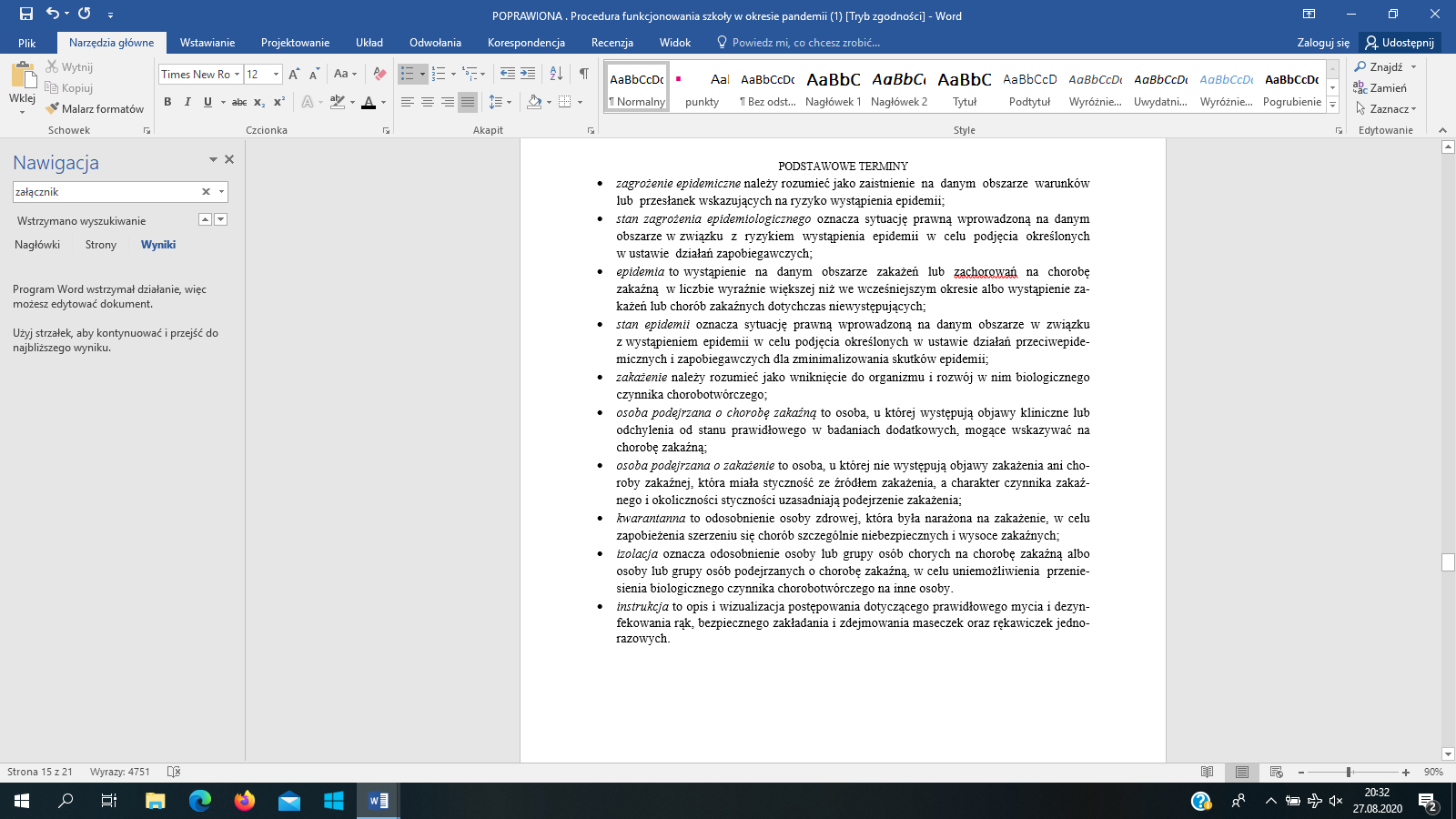 Załącznik nr 2 do Procedury bezpieczeństwa obowiązującej na terenie Szkoły Podstawowej w Łękach w okresie epidemii COVID-19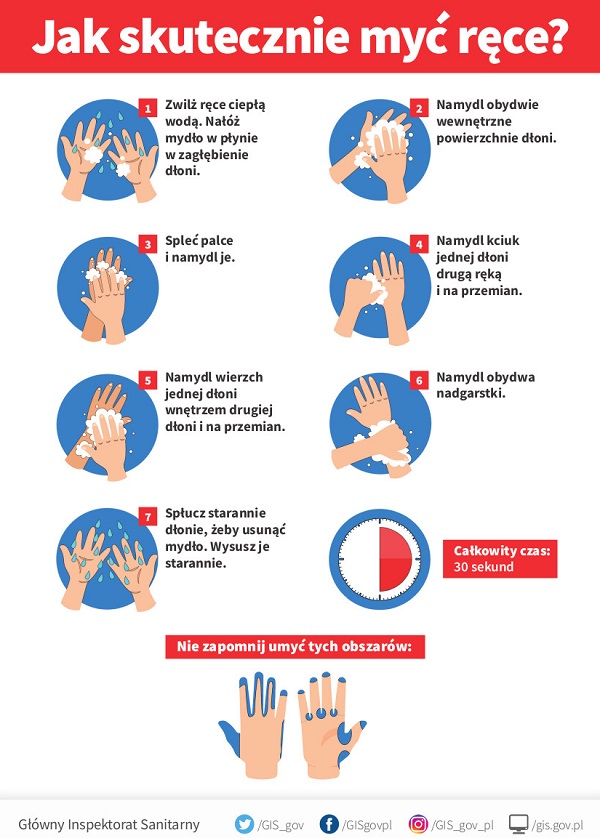 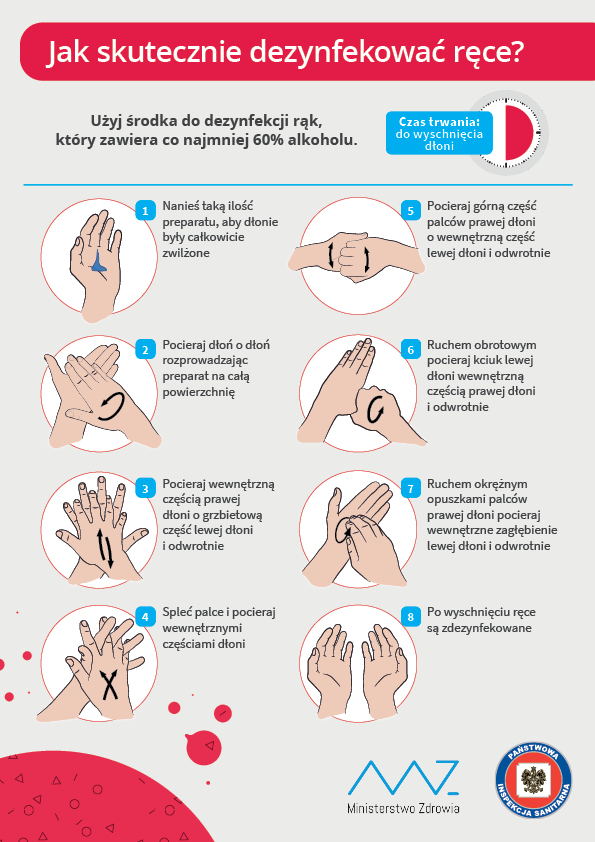 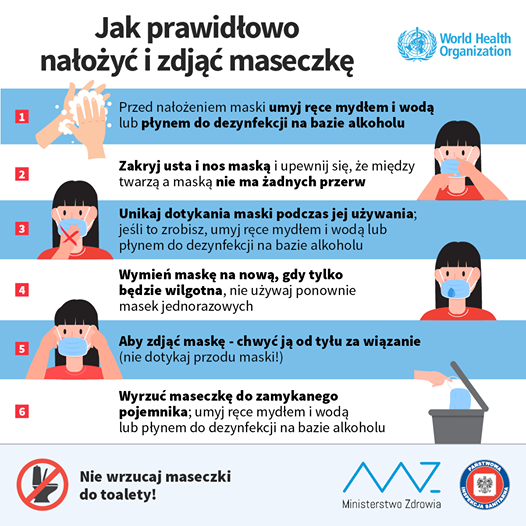 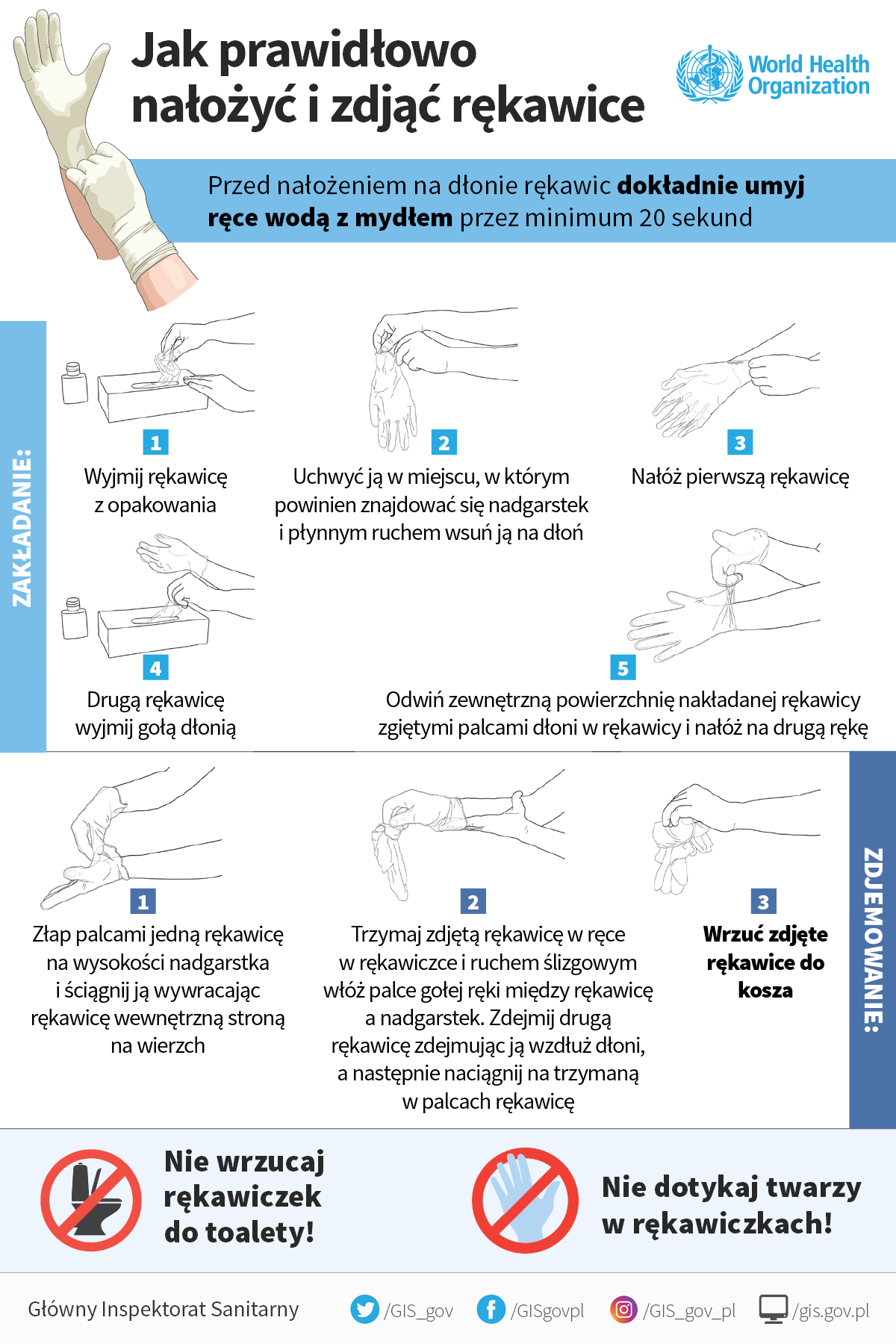 Załącznik nr 3 do Procedury bezpieczeństwa obowiązującej na terenie Szkoły Podstawowej w Łękach w okresie epidemii COVID-19………………………………………miejscowość, dataOŚWIADCZENIEJa, niżej podpisany/podpisana …………………………………………………………………………………………………imię i nazwisko rodzica/opiekuna prawnego uczniaWyrażam zgodę na badanie temperatury ciała dziecka, ucznia Szkoły Podstawowej w Łękach …………………………………………………………………………………………………imię i nazwisko uczniaw trakcie jego pobytu w placówce, w uzasadnionych prawem przypadkach.Mam świadomość, że wyrażana zgoda ma na celu realizację przez szkołę działań prewencyjnych i zapobiegawczych, które wiążą się z ogłoszonym stanem epidemii i ryzykiem wystąpienia zakażenia wirusem SARS-CoV-2. Zgodę tę wyrażam na czas trwania stanu epidemii i wprowadzania stanu zagrożenia epidemicznego.Przyjmuję do wiadomości, że:administratorem wszystkich danych uzyskanych w związku z pomiarem temperatury dziecka jest Dyrektor Zespołu Szkolno - Przedszkolnego w Łękach;dane dziecka będą przetwarzane wyłącznie w celu ochrony zdrowia publicznego przed rozprzestrzenianiem się epidemii COVID-19 – na podstawie art.9 ust. 2 lit. I) RODO*
i w związku z wytycznymi Głównego Inspektora Sanitarnego;osoby, których dane są przetwarzane, mają prawo dostępu do treści swoich danych oraz prawo do ich sprostowania, ograniczenia przetwarzania, zgłaszania sprzeciwu 
z przyczyn związanych z ich szczególną sytuacją (pełna treść klauzuli informacyjnej
 o przetwarzaniu danych osobowych dostępna jest w siedzibie Szkoły Podstawowej 
w Łękach) *Rozporządzenie Parlamentu Europejskiego (UE)2016/679 z 27 IV 2016 r. w sprawie ochrony osób fizycznych w związku 
z przetwarzaniem danych osobowych i w sprawie ich swobodnego przepływu (RODO).……………………………………podpis rodzica/opiekuna prawnego